In Memory of a Valued Volunteer and Team Leader:The 3rd Annual Rick McNulty Memorial Award 2018-2019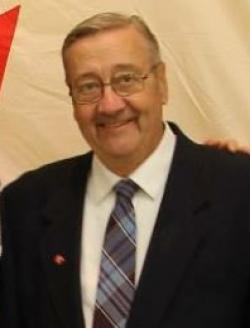 Rick was dedicated in anything he did. Starting with a career in the military serving our country. Rick had a long history of volunteerism and was always the guy to step up to the plate.He always put others first.Rick’s daughter Laura and son-in law Greg were both killed by an impaired driver October 29 2006, his two grandchildren, Kali and Jeremy, were left injured and without parents. Without reservations, Rick and his wife Sue raised the children and started devoting their lives to stopping impaired driving and supporting other victims and survivors wherever they went.Rick was one of a kind, a rare find whose dedication must not go unnoticed. He was the one to make you laugh when you want to cry, a nod or gesture of encouragement when you needed it the most, the hand to hold when you felt alone or the shoulder to cry on when there were no other words.In 2016 Rick was diagnosed with cancer. Despite his fighter and survivor skills, he had lost his battle May 19th, 2017.In honor of our friend and mentor, we are offering the Rick McNulty AwardAn award in the amount of $1000 – offered to young people who chose to follow in Rick’s footsteps. Always living selflessly and finding compassion in all they do- by lending a steady hand towards others in need Sincerely, Your Local Madd Saint John and Area Chapter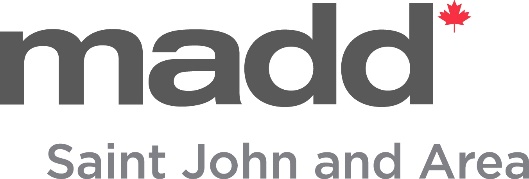 Eligibility: Graduating from a High School within our jurisdiction – Grand-Bay/ Westfield- SussexGood academic standingPursuing Post-Secondary Education at a recognized institutionCommunity Involvement and Leadership SkillsCurrently a volunteer in their community ~*Preference will be given to those who display leadership and community involvement AND have been affected by impaired driving. *Please enclose a summary essay (maximum 500 words) sharing with the committee your passion and enthusiasm that has led to your choice of volunteer activities. In your essay also tell the committee about why you think you have the required leadership qualities to be presented this award. If you have any personal experience with an impaired driving, feel free to share this in your essay as well. *PLEASE NOTE:*  The winning applicant MUST provide their social insurance number upon receipt of winning the bursary.  The winner will be announced on our Facebook Page on June 7th, 2019.  We will also contact the school of the winning recipient that day as well. 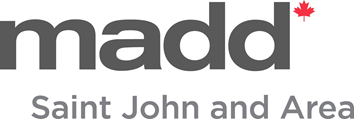 Application - Rick McNulty AwardDeadline May 10th, 2019Full Name:_________________________________________________________Address:___________________________________________________________   __________________________________________________________________Phone: (_______) ___________________________Email:_____________________________________________________________Current High School:________________________________________________I will be graduating in June and have been enrolled in a post-secondary institution in the fall. Enclosed: Transcript and Acceptance Letter or receipt for deposit from post-secondary institution.Enclosed: Resume – list of volunteer activities, hours per week/month and leadership roles taken- if any. Enclosed: 2 reference letters – One from School Teacher/Coach, One from Volunteer/ Community Member. Please mail your full application to our office prior to the May 10th deadline, or drop it off to our office Tuesdays 9:30 – 4:30 or Wednesdays 12:00-3:00. Madd Saint John and Area1216 Sandcove Road, Box 21, Unit B213Saint John, N.B.  E2M 5V8506-672-6188